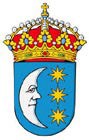 EXCMO. CONCELLO DETUIANEXO II  OBRIGAS ADQUIRIDAS POLA PERSOA SOLICITANTEA  persoa abaixo asinante  recoñece estar  informada das  obrigas das  persoas  perceptoras das axudas  de  emerxencia  social,   segundo  o   artigo   1 6  das  bases  reguladoras  municipais   do procedemento de  concesión de prestacións de carácter económico para situacións de emerxencia social. As obrigas son as seguintes:•	Destinar o importe das prestacións económicas ás finalidades para as que foi outorgado.•	Permitirlles e facilitarlles o labor ás persoas designadas para verificar a situación económica e familiar, sen menoscabo dos dereitos constitucionalmente recoñecidos.•	Cumprir as condicións que poidan establecerse ou acordarse na concesión das prestacións ao titular para que, polos seus propios medios, poida superar a situación de necesidade da unidade familiar.•	Non exercer a mendicidade, nin inducir a practicala aos membros da unidade familiar.•	Escolarizar os menores ao seu cargo que se atoparen en idade escolar obrigatoria.•	Incluírse, si o departamento o ve recomendable, no programa de Educación Familiar.•	Reintegrar as   prestacións  indebidamente  percibidas  ou  que  coincidan  no  tempo  con outra  prestación concedida para a mesma finalidade (sempre e cando o importe recibido supere o gasto para o que se solicita a axuda)•	Comunicar calquera variación da súa situación socioeconómica, cambio de domicilio, ou circunstancias tidas en conta para a concesión da axuda.Como  posible	persoa   beneficiaria   das	axudas  de   emerxencia  social,	comprométome  a cumprilas,  e asino  o presente documento como proba nese sentido.RECIBIDO E INFORMADO/A Tui_,  	de 	de 2023Asdo.Persoa beneficiaria ou representante legalAsinaranse dúas copias, unha será entregada á persoa solicitante e outra permanecerá, como constancia da entrega da mesma,  no expediente de solicitude.